Seminar Nasional Magister Teknik Informatika (SEMNASTIK) VPalembang-Indonesia, 13 September 2013AUDIT TATA KELOLA IT (IT GOVERNANCE) PADA POLITEKNIK SEKAYU MENGGUNAKAN COBIT 5F. Purwaningtias, M.I. Hardiansyah, S. RizalProgram Magister Teknik Informatika Universitas Bina DarmaJl. Ahmad Yani 12, Plaju, Palembang 30264, IndonesiaAbstrakPeran TI digunakan sangat baik untuk memperluas pasar, meningkatkan revenue, efisiensi perusahaan ataupun sebagai komponen peningkat daya saing perusahaan tersebut. Apapun peran TI tersebut, bila benar diterapkan dengan baik, maka perusahaan akan mendapatkan manfaat dan value sejalan dengan investasi yang telah dikeluarkannya. Salah satu faktor yang diyakini sebagai penentu agar investasi TI tersebut benar-benar mampu memberikan value bagi perusahaan adalah dengan adanya tata kelola TI (IT Governance) yang tepat di perusahaan / organisasi tersebut. Politeknik Sekayu telah memiliki teknologi informasi dalam operasional sehari – harinya hanya saja dalam perkembangannya masih berjalan lambat sehingga banyak mengalami ketertinggalan dalam perkembangan teknologi yang semakin berkembang dengan cepat. Sehingga pada dasarnya Politeknik Sekayu masih mengalami kesulitan untuk bisa mencapai tujuan dari perusahaan yang diinginkan dan untuk mencapai keunggulan kompetitif yang diharapkan. Dan juga belum memiliki pengelolaan IT yang baik. Penelitian ini bertujuan untuk mengaudit tata kelola IT yang ada di Politeknik Sekayu menggunakan COBIT 5 dengan 5 domain terdiri dari 37 proses. Dengan menyebarkan kuesioner berdasarkan COBIT 5 dan menggunakan alat analisis SPSS. Dari hasil kuesioner kemudian didapatkan nilai maturity level tata kelola IT yang ada yaitu level 2 (Repeateble but intuitive) yang masih banyak dilakukan perubahan untuk kemajuan IT dan kondisi yang terjadi saat ini sehingga bisa menghasilkan sebagai rekomendasi untuk perbaikan tata kelola IT ke depannya sehingga bisa mencapai maturity level dengan nilai 5.Kata Kunci : IT Governance, COBIT 5, alat analisis SPSS, Maturity LevelPENDAHULUANTeknologi Informasi (TI) saat ini berperan penting dalam organisasi. Sehingga bukan hanya sistem informasi yang lebih dibutuhkan oleh organisasi tetapi juga teknologi informasi. Sistem Informasi (SI) merupakan proses yang menjalankan fungsi mengumpulkan, memproses, menyimpan, menganalisis dan menyebarkan informasi untuk tujuan tertentu; tetapi kebanyakan SI dikomputerisasi. Sedangkan Teknologi Informasi (TI) secara umum adalah kumpulan sumber daya informasi perusahaan, para penggunanya, serta manajemen yang menjalankannya; meliputi infrastruktur TI dan semua sistem informasi lainnya dalam perusahaan (Turban dkk., 2005). Sasaran utama dari upaya penerapan SI/TI suatu organisasi yang pertama yaitu memperbaiki efesiensi kerja dengan melakukan otomasi berbagai proses yang mengelola informasi. Kedua, meningkatkan keefektifan manajemen dengan memuaskan kebutuhan informasi guna pengambilan keputusan. Ketiga, memperbaiki daya saing atau meningkatkan keunggulan kompetitif organisasi dengan merubah gaya dan cara berbisnis (Ward and Peppard, 2002).METODOLOGI PENELITIANDesain PenelitianDesain penelitian ini adalah menganalisis dari keadaan tata kelola IT di Politeknik Sekayu yang belum ada, kemudian mengidentifikasi untuk membuat keadaan tata kelola IT tersebut  lebih baik lagi yang telah diajukan menggunakan COBIT 5. Pengumpulan DataDidalam suatu penelitian pasti membutuhkan catatan-catatan, sebagai sumber atau bukti untuk menyusun suatu informasi. menurut Suharsimi Arikunto (2006: 96) menyatakan bahwa “ Data adalah hasil pencatatan peneliti, baik yang berupa fakta ataupun angka yang dapat dijadikan bahan untuk menyusun suatu informasi, sedangkan informasi adalah hasil pengolahan data yang dipakai untuk suatu keperluan “. Data yang dipergunakan dalam penelitian ini terbagi atas:Data Primer merupakan data yang dikumpulkan langsung dari sumber pertama, yaitu informasi-informasi yang diperoleh dari Politeknik SekayuData Sekunder merupakan data yang diperoleh sudah dalam bentuk jadi atau sudah diolah dalam bentuk dokumen - dokumen berupa hasil kuesioner IT yang dilakukan pada masing-masing bidang dari Politeknik Sekayu.Tahapan PenelitianPada penelitian ini akan dibagi dalam tiga tahap utama. Tahapan pertama dari penelitian disebut sebagai pra-penelitian, yaitu tahapan untuk persiapan penelitian. Tahapan kedua adalah sebagai tahap penelitian. Beberapa langkah yang ditempuh antara lain melakukan studi literature, pengumpulan data, desain penelitian. Tahap ketiga adalah tahapan pasca penelitian. Pada tahapan ini disusun hasil akhir penelitian sebagai laporan akhir yang sudah selesai. Dalam melakukan penelitian untuk mendapatkan data dan informasi, maka penulis menggunakan dua macam cara pengumpulan data, yaitu: Penelitian Lapangan (Field Research) berupa wawancara, observasi dan kuesioner.Penelitian Kepustakaan (Library Research)2.4  Metode PenelitianPenelitian ini menggunakan metode analisis data yang bersifat kuantitatif deskriptif yaitu Penelitian kuantitatif pada dasarnya (Moleong, Lexy, J, 2005) merupakan suatu pengamatan yang melibatkan suatu ciri tertentu, berupa perhitungan, angka atau kuantitas.. Dan juga menggunakan uji validitas yang dilakukan untuk mengetahui instrument penelitian yang mampu Tabel 1: Maturity Level Domainmencerminkan isi sesuai hal dan sifat yang diukur, artinya setiap butir instrument telah benar-benar menggambarkan keseluruhan isi atau sifat bangun konsep yang menjadi dasar penyusunan instrument.                                          (1)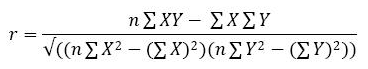 Keterangan:rxy= Koefisien korelasi suatu butirN = cacah objekX= skor butirY= Skor totalSelain uji validitas pada penelitian ini juga menggunakan uji reliabilitas jika jawaban-jawaban seseorang konsisten. Untuk uji reliabilitas instrument digunakan rumus Alpha dari Cronbach sebagai berikut:                                                                                                 (2)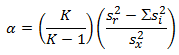 Keterangan: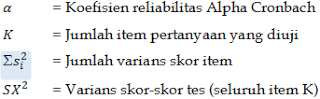 HASIL DAN PEMBAHASANPada penelitian ini dilakukan survey dengan kuesioner pada 30 orang karyawan pada Politeknik Sekayu sebagai tempat memberikan informasi teknologi informasi untuk maturity level dan 15 orang karyawan untuk management awareness. Maturity Level Domain dapat dilihat dalam Tabel 1.Gambar 1: Grafik Maturity LevelTabel 2: Rekapitulasi Managemen AwarenessMaturity level pada setiap domain berada pada level 2 (Repeatable but intuitive) dengan nilai tertinggi pada domain APO (Align, Plan and Organise) dengan nilai 2,13 dan domain terendah yaitu MEA (Monitor, evaluate and Assess) dengan nilai sebesar 1,74. Melalui kuesioner management awareness bertujuan untuk memperoleh pemahaman deskriptif mengenai lingkup pengelolaan TI yang dibutuhkan oleh organisasi mencakup proses-proses TI dalam COBIT 5 apa saja yang harus ada dan yang harus ada dalam pengelolaan TI yang akan dikembangkan. Berdasarkan hasil survey management awareness pada tata kelola IT untuk setiap proses didapatkan hasilnya bahwa setiap proses IT tersebut penting, rata-rata jawaban untuk setiap proses IT sebesar 4,20.KESIMPULAN Beberapa kesimpulan yang bisa diambil dari penelitian yang telah dilakukan yaitu sebagai berikut:Tata kelola IT pada Politeknik Sekayu belum dilakukan sehingga tingkat kematangan juga belum sesuai dengan yang diharapkan yaitu 2 (Repeatable but intuitive).Sebagian besar responden menyatakan bahwa proses-proses yang didefinisikan dalam tata kelola IT penting.Semua domain dengan nilai yang sama rata-rata dengan angka 1. Dengan nilai kematangan tertinggi pada domain BAI (Build, Acquire and Implement) dengan nilai 2,22 dan domain terendah yaitu MEA (Monitor, evaluate and assess) dengan nilai 1,73. DAFTAR RUJUKANArikunto, Suharsimi. 2006. Prosedur Penelitian : Suatu Pendekatan Praktek. Jakarta : Rineka Cipta.Moleong, Lexy, J. 2005. Metode Penelitian Kualitatif. Edisi Revisi. PT Remaja Rosdakarya Bandung. Turban, Efraim; et al. 2003.  Introduction To Information Technology. (2nd ed.) John Wiley & Sons, Inc, New Jersey.Ward, J. & Peppard, J. 2002. Strategic Planning for Information System 3 ed, England:John Wiley & Sons.IT ProcessIT ProcessKondisi Saat IniKondisi Harapan Gap EDMEvaluating, Direction and Monitoring1,8553,15APOAlign, Plan, Organise2,1152,89BAIBuild, Acquire and Implement2,2152,79DSS Deliver, Service and Support1,8753,13MEAMonitor, Evaluate and Asses1,7353,27Tingkat Kematangan KeseluruhanTingkat Kematangan Keseluruhan1,9553,05IT ProcessIT ProcessKondisi Saat IniKondisi Harapan Gap EDMEvaluating, Direction and Monitoring4,3550,65APOAlign, Plan, Organise4,2550,75BAIBuild, Acquire and Implement4,0650,94DSS Deliver, Service and Support4,2750,73MEAMonitor, Evaluate and Asses4,0750,93Tingkat Kematangan KeseluruhanTingkat Kematangan Keseluruhan4,2050,80